Сумська міська радаVІI СКЛИКАННЯ       СЕСІЯРІШЕННЯвід                     2018 року  №        -МРм. СумиРозглянувши звернення юридичних осіб, фізичної особи-підприємця, громадян, надані документи, відповідно до протоколу засідання постійної комісії з питань архітектури, містобудування, регулювання земельних відносин, природокористування та екології Сумської міської ради від 17.05.2018 № 115 та статей 12, 122, 123, 124 Земельного кодексу України, на підставі рішення Сумської міської ради від 08 липня 2015 року № 4562–МР «Про встановлення плати за землю на території міста Суми» (зі змінами)», керуючись пунктом 34 частини першої статті 26 Закону України «Про місцеве самоврядування в Україні», Сумська міська рада  ВИРІШИЛА:1. Надати в оренду земельні ділянки згідно з додатком.2. Встановити орендну плату у розмірі відсотку від нормативної грошової оцінки земельної ділянки, зазначеного в графі 6 додатку до рішення.Сумський міський голова							О.М. ЛисенкоВиконавець: Клименко Ю.М.Ініціатор розгляду питання – постійна комісія з питань архітектури, містобудування, регулювання земельних відносин, природокористування та екології Сумської міської радиПроект рішення підготовлено департаментом забезпечення ресурсних платежів Сумської міської ради.Доповідач – департамент забезпечення ресурсних платежів Сумської міської ради Додатокдо рішення Сумської міської ради   «Про надання в оренду земельних ділянок»від                   2018 року №          -МРСПИСОКюридичних осіб, фізичних осіб-підприємців, громадян, яким надаються в оренду земельні ділянки  Сумський міський голова														                О.М. ЛисенкоВиконавець: Клименко Ю.М.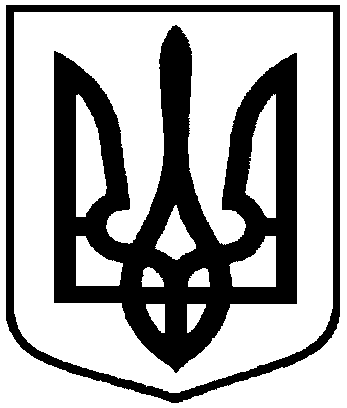 Проект оприлюднено«__»_________________2018 р.Про надання в оренду земельних ділянок                            №з/пНазва підприємства, установи,організації,ідентифікаційний код;прізвище, ім’я, по батьковіфізичної особи,реєстраційний номер облікової картки платника податківФункціональне призначення земельної ділянки,адреса земельної ділянки,кадастровий номерПлоща, га,строк користування з моменту прийняття рішенняКатегорія земельної ділянкиРозмір орендної плати в рік за землю у відсотках до грошової оцінки земельної ділянки1234561.Фізична особа-підприємецьАлфімов Олександр Григорович,3030612299Для будівництва та обслуговування офісів та адміністративних приміщень комерційного використання,вул. Косівщинська, 185910136600:15:020:0075(витяг з Державного реєстру речових прав на нерухоме майно про реєстрацію права власності № 51200657 від 29.12.2015)684/1000 від0,862710 роківЗемлі житлової та громадської забудови4,02.Товариство з обмеженою відповідальністю «Боско»,23632056Для розміщення та експлуатації основних, допоміжних споруд (виробнича база),вул. Івана Піддубного, 9,5910136300:15:003:0046(інформаційна довідка з Державного реєстру речових прав на нерухоме майно та Реєстру прав власності на нерухоме майно, Державного реєстру Іпотек, Єдиного реєстру заборон відчуження об’єктів нерухомого майна щодо об’єкта нерухомого майна № 52503694 від 02.02.2016)0,150010 роківЗемлі промисловості, транспорту, зв’язку, енергетики, оборони та іншого призначення3,03.Бойко Андрій Олександрович, 2750306716,Бойко Сергій Олександрович,2866111391Під розміщеним цехом по виробництву кондитерських виробів,вул. Гагаріна, 9 а5910136300:04:015:0043(витяги з Державного реєстру речових прав на нерухоме майно про реєстрацію права власності № 117311630 та № 117313870 від 16.03.2018)1/2 від 0,05081/2 від 0,05087 роківЗемлі житлової та громадської забудови3,04.Бойко Андрій Олександрович, 2750306716Під розміщеним цехом по переробці морепродуктів,вул. Героїчна, 38/25910136600:03:002:0268(витяг з Державного реєстру речових прав на нерухоме майно про реєстрацію права власності, індексний номер витягу:             № 116948061 від 14.03.2018)0,05307 роківЗемлі промисловості, транспорту, зв’язку, енергетики, оборони та іншого призначення3,05.Приватна фірма «ТІМВЕЛ»,23046766Під складське приміщення,вул. Тополянська, 28/1,5910136600:04:031:0012(витяг з Державного реєстру речових прав на нерухоме майно про реєстрацію права власності № 88325894 від 29.05.2017)80/100від0,04405 роківЗемлі промисловості, транспорту, зв’язку, енергетики, оборони та іншого призначення3,06.Магденко Григорій Павлович, 2521401890Під розміщеним атестаційно-технічним центром,вул. Юрія Вєтрова, 6,5910136600:03:001:0151(витяг з Державного реєстру речових прав на нерухоме майно про реєстрацію прав та їх обтяжень № 72890950 від 11.11.2016)0,06525 роківЗемлі промисловості, транспорту, зв’язку, енергетики, оборони та іншого призначення3,07.Єрмоленко Григорій Миколайович, 2135813151Під розміщення котельні,вул. Роменська, 96,5910136600:22:039:0027(витяг з Державного реєстру речових прав на нерухоме майно про реєстрацію права власності № 107440687 від 13.12.2017)0,05225 роківЗемлі промисловості, транспорту, зв’язку, енергетики, оборони та іншого призначення3,08.Приватне підприємство «НОВА-ТРЕЙД»,32367648Для розміщення та експлуатації основних, підсобних і допоміжних будівель та споруд підприємств переробної, машинобудівної та іншої промисловості,просп. Курський, 26/3,5910136600:03:002:01445910136600:03:002:0138(витяги з Державного реєстру речових прав на нерухоме майно про реєстрацію права власності № 41846420 від 06.08.2015 та     № 110601257 від 15.01.2018)0,63100,014510 роківЗемлі промисловості, транспорту, зв’язку, енергетики, оборони та іншого призначення3,0